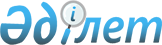 О внесении изменений в приказ Министра финансов Республики Казахстан от 11 декабря 2015 года № 648 "Об утверждении Правил осуществления государственных закупок"Приказ Министра финансов Республики Казахстан от 17 июня 2021 года № 581. Зарегистрирован в Министерстве юстиции Республики Казахстан 19 июня 2021 года № 23120
      ПРИКАЗЫВАЮ:
      1. Внести в приказ Министра финансов Республики Казахстан от 11 декабря 2015 года № 648 "Об утверждении Правил осуществления государственных закупок" (зарегистрирован в Реестре государственной регистрации нормативных правовых актов Республики Казахстан под № 12590) следующие изменения:
      в Правилах осуществления государственных закупок (далее – Правила), утвержденных указанным приказом:
      в Типовом договоре о государственных закупках товаров:
      пункт 5.1. изложить в следующей редакции:
       "5.1. Поставщик предоставляет представителю Заказчика в пункте назначения Товара следующие документы:
      1) оригинал накладной (указывается количество экземпляров)
      2) оригиналы или нотариально заверенные копии заводского сертификата качества и/или технического паспорта Товара, выданного заводом-изготовителем (отправителем), или иной документ, выданный заводом-изготовителем, содержащий сведения о комплектности Товара, его технической характеристике, правилах эксплуатации, гарантии и другие сведения, необходимые для определения качества Товара и его соответствия нормативно-техническим документам, признанным в Республике Казахстан, за исключением случаев, когда информация указана на самом Товаре и/или его упаковке либо качество Товара подтверждается штампом предприятия-изготовителя или другим обозначением на самом Товаре и/или его упаковке с расшифровкой указанных обозначений;
      3) копия документа об оценке соответствия Товара (сертификата соответствия/декларации о соответствии/свидетельства о государственной регистрации), заверенная поставщиком, за исключением Товаров, не подлежащих обязательному подтверждению соответствия;
      4) гарантийный (обязательство) сертификат Изготовителя или Поставщика (при необходимости);
      5) если Товар казахстанского происхождения, то предоставляется оригинал или копия установленного образца, либо заверенная уполномоченной организацией копия Сертификата о происхождении товара "СТ-KZ", выданного в установленном порядке в соответствии с Правилами по определению страны происхождения товара, выдаче сертификата о происхождении товара и отмене его действия, утвержденными приказом исполняющего обязанности Министра по инвестициям и развитию Республики Казахстан от 24 февраля 2015 года № 155 "Об утверждении Правил по определению страны происхождения товара, выдаче сертификата о происхождении товара и отмене его действия" (зарегистрирован в Реестре государственной регистрации нормативных правовых актов под № 10947) (далее – Правила по определению страны происхождения товара, выдаче сертификата о происхождении товара и отмене его действия).
      В случае если объем поставляемых товаров казахстанского происхождения составляет две и более единиц, то предоставляется оригинал или копия установленного образца, либо заверенная уполномоченной организацией копия Сертификата о происхождении товара "СТ-KZ", выданного в соответствии с Правилами по определению страны происхождения товара, выдаче сертификата о происхождении товара и отмене его действия, на поставляемый объем (за исключением сертификата, выданного на образец) или на продукцию серийного производства.
      Если Товар иностранного происхождения, то предоставляется оригинал или копия соответствующего Сертификата о происхождении Товара, выданного соответствующим органом страны происхождения в порядке, установленном Правилами по определению страны происхождения товара, выдаче сертификата о происхождении товара и отмене его действия.";
      в Типовом договоре о государственных закупках работ в сфере строительства:
      пункт 6.2. изложить в следующей редакции:
       "6.2. Подрядчик/Исполнитель при приемке/сдаче выполненных работ предоставляет Заказчику следующие документы:
      1) если работы выполнены из материалов и оборудования казахстанского происхождения, то предоставляется оригинал или копия установленного образца, либо заверенная уполномоченной организацией копия Сертификата о происхождении товара "СТ-KZ", выданного в установленном порядке в соответствии с Правилами по определению страны происхождения товара, выдаче сертификата о происхождении товара и отмене его действия, утвержденными приказом исполняющего обязанности Министра по инвестициям и развитию Республики Казахстан от 24 февраля 2015 года № 155 "Об утверждении Правил по определению страны происхождения товара, выдаче сертификата о происхождении товара и отмене его действия" (зарегистрирован в Реестре государственной регистрации нормативных правовых актов под № 10947) (далее – Правила по определению страны происхождения товара, выдаче сертификата о происхождении товара и отмене его действия);
      2) если работы выполнены из материалов и оборудования иностранного происхождения – оригинал или копию соответствующего Сертификата о происхождении Товара, выданного соответствующим органом страны происхождения в порядке, установленном Правилами по определению страны происхождения товара, выдаче сертификата о происхождении товара и отмене его действия.";
      в Типовом договоре о государственных закупках работ по разработке проектно-сметной документации (технико-экономического обоснования):
      в заголовок вносится изменение на казахском языке, текст на русском языке не меняется; 
      пункт 5.8. изложить в следующей редакции:
       "5.8. Проектировщик/Исполнитель при приемке/сдаче выполненных работ предоставляет Заказчику следующие документы:
      1) если работы выполнены из материалов и оборудования казахстанского происхождения, то предоставляется оригинал или копия установленного образца, либо заверенная уполномоченной организацией копия Сертификата о происхождении товара "СТ-KZ", выданного в установленном порядке в соответствии с Правилами по определению страны происхождения товара, выдаче сертификата о происхождении товара и отмене его действия, утвержденными приказом исполняющего обязанности Министра по инвестициям и развитию Республики Казахстан от 24 февраля 2015 года № 155 "Об утверждении Правил по определению страны происхождения товара, выдаче сертификата о происхождении товара и отмене его действия" (зарегистрирован в Реестре государственной регистрации нормативных правовых актов под № 10947) (далее – Правила по определению страны происхождения товара, выдаче сертификата о происхождении товара и отмене его действия);
      2) если работы выполнены из материалов и оборудования иностранного происхождения – оригинал или копию соответствующего Сертификата о происхождении Товара, выданного соответствующим органом страны происхождения в порядке, установленном Правилами по определению страны происхождения товара, выдаче сертификата о происхождении товара и отмене его действия.";
      в Типовом договоре о государственных закупках работ, не связанных со строительством:
      пункт 6.2. изложить в следующей редакции:
       "6.2. Подрядчик/Исполнитель при приемке/сдаче выполненных работ предоставляет Заказчику следующие документы:
      1) если работы выполнены из материалов и оборудования казахстанского происхождения, то предоставляется оригинал или копия установленного образца, либо заверенная уполномоченной организацией копия Сертификата о происхождении товара "СТ-KZ", выданного в установленном порядке в соответствии с Правилами по определению страны происхождения товара, выдаче сертификата о происхождении товара и отмене его действия, утвержденными приказом исполняющего обязанности Министра по инвестициям и развитию Республики Казахстан от 24 февраля 2015 года № 155 "Об утверждении Правил по определению страны происхождения товара, выдаче сертификата о происхождении товара и отмене его действия" (зарегистрирован в Реестре государственной регистрации нормативных правовых актов под № 10947) (далее – Правила по определению страны происхождения товара, выдаче сертификата о происхождении товара и отмене его действия);
      2) если работы выполнены из материалов и оборудования иностранного происхождения – оригинал или копию соответствующего Сертификата о происхождении Товара, выданного соответствующим органом страны происхождения в порядке, установленном Правилами по определению страны происхождения товара, выдаче сертификата о происхождении товара и отмене его действия.".
      2. Департаменту законодательства государственных закупок и закупок квазигосударственного сектора Министерства финансов Республики Казахстан в установленном законодательством Республики Казахстан порядке обеспечить:
      1) государственную регистрацию настоящего приказа в Министерстве юстиции Республики Казахстан;
      2) размещение настоящего приказа на интернет-ресурсе Министерства финансов Республики Казахстан; 
      3) в течение десяти рабочих дней после государственной регистрации настоящего приказа в Министерстве юстиции Республики Казахстан представление в Департамент юридической службы Министерства финансов Республики Казахстан сведений об исполнении мероприятий, предусмотренных подпунктами 1) и 2) настоящего пункта. 
      3. Настоящий приказ вводится в действие по истечении десяти календарных дней после дня его первого официального опубликования. 
					© 2012. РГП на ПХВ «Институт законодательства и правовой информации Республики Казахстан» Министерства юстиции Республики Казахстан
				
      Министр финансов 
Республики Казахстан 

Е. Жамаубаев
